Уважаемые коллеги!В связи с увеличением количества несчастных случаев на железной дороге с участием несовершеннолетних граждан, а также в целях профилактики детского дорожного травматизма специалистами 
открытого акционерного общества «Российские железные дороги» разработаны информационно-просветительские видеоролики, 
буклеты, листовки, памятки по обучению детей безопасному 
поведению на железной дороге: https://drive.google.com/drive/folders/1C--05oAPe7jbqz3tvkOadrOrhBzl8gaj?usp=sharing.В рамках организации просветительской работы с родителями (законными представителями несовершеннолетних) в сфере профилактики детского дорожного травматизма просим:- руководителей органов местного самоуправления, осуществляющих управление в сфере образования, довести вышеуказанную информацию до руководителей образовательных организаций;- руководителей образовательных организаций Ярославской области разместить данную ссылку в родительских чатах и на сайтах образовательных учреждений, а также организовать проведение информационно-разъяснительной работы с учащимися и родителями по вопросам безопасного поведения детей на объектах железнодорожного транспорта.Еремина Оксана Николаевна(4852)72-83-23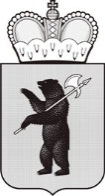 ДЕПАРТАМЕНТ ОБРАЗОВАНИЯЯРОСЛАВСКОЙ ОБЛАСТИСоветская ул., д. . Ярославль, 150000Телефон (4852) 40-18-95Факс (4852) 72-83-81e-mail: dobr@yarregion.ruhttp://yarregion.ru/depts/dobrОКПО 00097608, ОГРН 1027600681195,ИНН / КПП 7604037302 / 760401001__________________№______________На №     СевНТЭ-223     от     15.06.2021     ДЕПАРТАМЕНТ ОБРАЗОВАНИЯЯРОСЛАВСКОЙ ОБЛАСТИСоветская ул., д. . Ярославль, 150000Телефон (4852) 40-18-95Факс (4852) 72-83-81e-mail: dobr@yarregion.ruhttp://yarregion.ru/depts/dobrОКПО 00097608, ОГРН 1027600681195,ИНН / КПП 7604037302 / 760401001__________________№______________На №     СевНТЭ-223     от     15.06.2021     Руководителям органов местного самоуправления, осуществляющих управление в сфере образованияРуководителям государственных образовательных организаций, функционально подчиненных департаменту образования Ярославской области 
(по списку рассылки)О направлении информацииПервый заместитель директора департаментаС.В. Астафьева